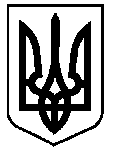 УКРАЇНАВЕРХОВИНСЬКА СЕЛИЩНА  РАДАВЕРХОВИНСЬКОГО РАЙОНУ ІВАНО-ФРАНКІВСЬКОЇ ОБЛАСТІВ И К О Н А В Ч И Й   К О М І Т Е Т     Р І Ш Е Н Н Я №157 від 26 жовтня  2022 рокуселище  ВерховинаПро  внесення змін в заходи щодовиконання завдань та реалізаціїпрограми «Сприяння соціальному становленнюта всебічному розвитку сімей і молоді Верховинської селищноїради, адаптації учасників бойових дій після повернення з фронтудо мирного життя, підтримки їхніх родин, особливо дітей,організації оздоровлення та відпочинку на 2021-2022 р.р.»Розглянувши відношення Верховинського селищного центру соціальних служб від 24.10.2022 року №01-10/64, керуючись Законом України “ Про місцеве самоврядування  в Україні”, Бюджетним кодексом України, Постановою Кабінету Міністрів України від 11.03.2022 року №252 «Деякі питання формування та виконання місцевих бюджетів у період воєнного стану» та враховуючи важливість забезпечення соціального захисту вразливих категорій населення Верховинської територіальної громади, надання їм підтримки у подоланні наслідків  пов’язаних з економічною та політичною нестабільністю, виконком селищної радиВИРІШИВ1. Внести зміни в заходи щодо виконання завдань та реалізації програми «Сприяння соціальному становленню та всебічному розвитку сімей і молоді Верховинської селищної ради, адаптації учасників бойових дій після повернення з фронту до мирного життя, підтримки їхніх родин, особливо дітей, організації оздоровлення та відпочинку на 2021-2022р.р.»:- у запланованих заходах за березень, квітень, травень зменшити асигнування у сумі 9400 грн. (дев’ять тисяч чотириста гривень);- у запланованих заходах за листопад  збільшити асигнування у сумі 9400 грн (дев’ять тисяч чотириста гривень).2. Контроль за виконання даного рішення покласти на заступника селищного голови  О. Чубатько.Селищний голова				             	     Василь МИЦКАНЮК